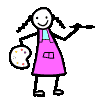 TEGNE- OG MALEKURS HAMARTilrettelagt kultur- og fritidstilbudPsykisk helse Tid:		Mandager    Kl.12.00 – 15.00Kursstart:	27. januar 2014Varighet:	10 ganger, følger skoleruta (vinterferie uke 9)Sted:		Minipicasso, Sagatunvegen 48, HamarPris:		kr. 500,- inkl. materiell		Lerret kjøper du selv!Kursleder:	Knut NordbyPåmelding:	Ringsaker kommuneKultur og Fritid v/ Gunnhild AndersenTlf. 46423854e-post: grn@ringsaker.kommune.noKurset er interkommunalt !Transport:	Transport fra Brumunddal		Kontakt: Ann-Kristin DæhlinPåmeldingsfrist:  Første mann til mølla!Du trenger ingen forkunnskaper for å delta. Kurset passer både for nybegynnere og øvede.Det legges vekt på de grunnleggende prinsippene innen tegning og maling.I løpet av kurset vil du få prøve ulike teknikker og arbeide med selvvalgte prosjekter. Kurset arrangeres i samarbeid med Folkeuniversitetet.Ikke vent meldt deg på nå! 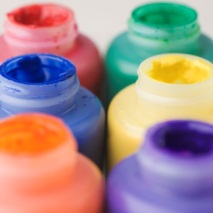 